MATEMATIKA 9.11.2020.LKODUZMI POMOĆU PRSTIJU: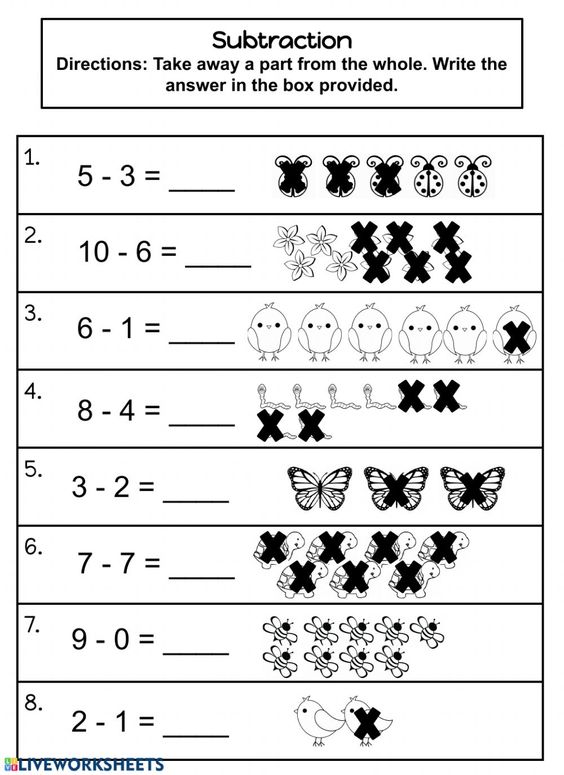 